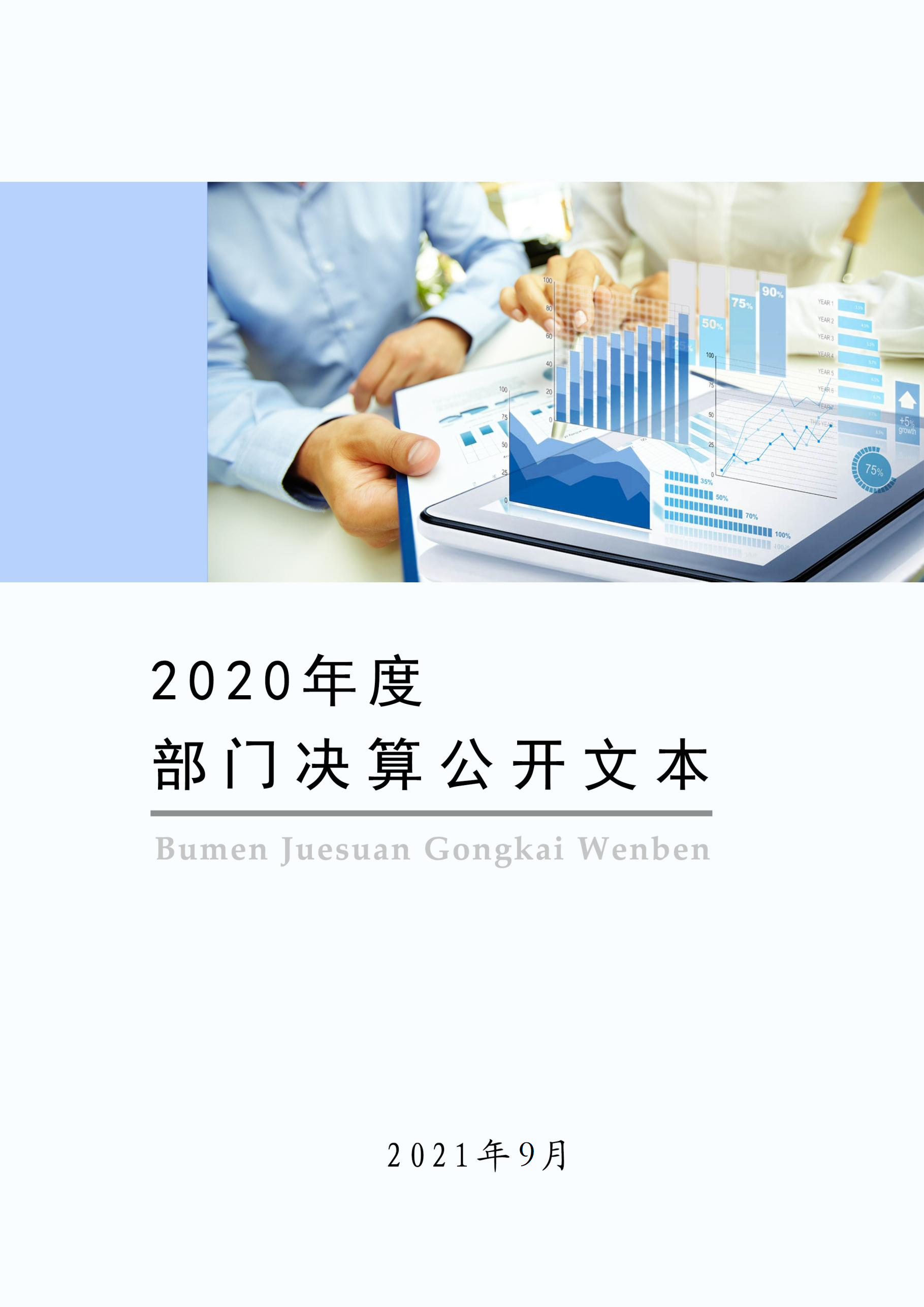 2020年度部门决算公开文本满城区南韩村镇人民政府二〇二一年九月满城区南韩村镇人民政府2020年度部门决算公开文本二〇二一年九月目    录第一部分   部门概况一、部门职责二、机构设置第二部分   2020年部门决算情况说明一、收入支出决算总体情况说明二、收入决算情况说明三、支出决算情况说明四、财政拨款收入支出决算总体情况说明五、一般公共预算“三公” 经费支出决算情况说明六、预算绩效情况说明七、机关运行经费情况八、政府采购情况九、国有资产占用情况十、其他需要说明的情况第三部分   名词解释第四部分   2020年度部门决算报表一、部门职责满城区南韩村镇人民政府由行政编制和事业编制组成。满城区南韩村镇人民政府内设人大监督、人大代表活动、司法工作、计划生育、统计工作、财政工作民政事务管理、信访活动、安保工作等各部门。主要职责是：1、人大监督，围绕政府工作报告监督组织实施。2、人大代表活动，对法律实施情况进行检查，开展代表建议督办活动。3、会议召开，人大会议，换届选举会议。保证会议顺利召开，完成会议议程。4、办案问责，受理信访、举报等案件，组织协调案件的查办，调查、审查违纪违法案件，对案件审理提出处理意见。5、党风廉政建设及监督检查，加强党风廉政建设，营造风清气正、干事创业的工作氛围，加大问责力度，促进“两个责任”有效落实。6、司法工作，开展公民普法教育，调节群众矛盾纠纷，提高群众的法律意识。7、计划生育，提供各类计划生育技术服务，建立利益导向机制，开展出生人口性别比的治理及流动人口计划生育管理等各项工作。提高妇女生殖健康水平，降低出生缺陷的发生。8、统计工作 ，组织人口、农业等部门专项统计调查检测。发布普查的主要数据公报，完成普查工作。9、财政工作 加强财务会计管理工作，依法按照财经制度管理会计事务，做到量入微出。维护财经制度，办理好各项财经事项。10、民政事务管理，做好对五保户、低保户、贫困户、大病医疗救助、防灾、减灾、救灾工作。做好对五保户、低保户贫困户、大病医疗救助、防灾、减灾、救灾款项的及时发放。11、信访活动安保工作  接待和处理人民群众反映的情况和问题。确保乡镇治安防控工作到位，社会稳定、政治稳定、治安秩序良好。二、机构设置从决算编报单位构成看，纳入2020年度本部门决算汇编范围的独立核算单位（以下简称“单位”）共1个，具体情况如下：一、收入支出决算总体情况说明本部门2020年度收、支总计（含结转和结余）2302.81万元。与2019年度决算相比，收支各增加933.62万元，增长68.19%，主要原因是2020年度增加了农业支持补贴及美丽乡村建设等项目，其中：专户拨各乡镇耕地地力保护补贴资金485.31万元，对村级一事一议的补助及美丽乡村建设资金453.87万元。二、收入决算情况说明本部门2020年度本年收入合计2302.81万元，其中：财政拨款收入2302.81万元，占100%；事业收入0万元，占0%；经营收入0万元，占0%；其他收入0万元，占0%。三、支出决算情况说明本部门2020年度本年支出合计2302.81万元，其中：基本支出950.04万元，占41.3%；项目支出1352.77万元，占58.7%；经营支出0万元，占0%。四、财政拨款收入支出决算总体情况说明（一）财政拨款收支与2019年度决算对比情况本部门2020年度财政拨款本年收入2302.81万元,比2019年度增加933.62万元，增长68.19%，主要是2020年度增加了农业支持补贴及美丽乡村建设等项目，其中：专户拨各乡镇耕地地力保护补贴资金485.31万元，对村级一事一议的补助及美丽乡村建设资金453.87万元，2020年增加了这部分支出。本年支出2302.81万元，增加933.62万万元，增长68.19%，主要是2020年度增加了农业支持补贴及美丽乡村建设等项目，其中：专户拨各乡镇耕地地力保护补贴资金485.31万元，对村级一事一议的补助及美丽乡村建设资金453.87万元，2020年增加了这部分支出。具体情况如下：一般公共预算财政拨款本年收入2277.54万元，比上年增加908.35万元；主要是增加农业支持补贴及美丽乡村建设等项目；本年支出2277.54万元，比上年增加908.35万元，增长66.34%，主要是增加农业支持补贴及美丽乡村建设等项目。政府性基金预算财政拨款本年收入25.27万元，比上年增加25.27万元，主要原因是增加农村基础设施建设；本年支出25.27万元，比上年增加25.27万元，主要是增加农村基础设施建设。（二）财政拨款收支与年初预算数对比情况本部门2020年度财政拨款本年收入2302.81万元，完成年初预算的157.40%,比年初预算增加839.87万元，决算数大于预算数主要原因是2020年度增加了农业支持补贴及美丽乡村建设等项目；本年支出2302.81万元，完成年初预算的157.40%,比年初预算增加839.87万元，决算数大于预算数主要原因是主要是2020年度增加了农业支持补贴及美丽乡村建设等项目。具体情况如下：一般公共预算财政拨款本年收入完成年初预算155.68%，比年初预算增加814.60万元，主要是增加农业支持补贴及美丽乡村建设等项目；支出完成年初预算155.68%，比年初预算增加814.60万元，主要是增加农业支持补贴及美丽乡村建设等项目。政府性基金预算财政拨款年初预算0万元，比年初预算增加25.27万元，主要是增加农村基础设施建设；支出比年初预算增加25.27万元，主要是增加农村基础设施建设。财政拨款支出决算结构情况。2020 年度财政拨款支出2302.81万元，主要用于以下方面其中一般公共服务支出2277.54万元，占总支出的99.00%，其中文化旅游体育与传媒支出24.00万元，占总支出的1.00%，社会保障和就业支出 99.90万元，占总支出的4.34%，卫生健康支出37.69万元，占总支出的1.63%，农林水支出1289.48万元，占总支出的56%，住房保障支出39.49万元，占总支出的1.71%。（四）一般公共预算基本支出决算情况说明2020 年度财政拨款基本支出2277.54万元，其中：人员经费 1682.21万元，主要包括基本工资、津贴补贴、奖金、伙食补助费、绩效工资、机关事业单位基本养老保险缴费、职业年金缴费、职工基本医疗保险缴费、公务员医疗补助缴费、住房公积金、医疗费、其他社会保障缴费、其他工资福利支出、离休费、退休费、抚恤金、生活补助、医疗费补助、奖励金、其他对个人和家庭的补助支出；公用经费131.69万元，主要包括办公费、印刷费、咨询费、手续费、水费、电费、邮电费、取暖费、物业管理费、差旅费、因公出国（境）费用、维修（护）费、租赁费、会议费、培训费、公务接待费、专用材料费、劳务费、委托业务费、工会经费、福利费、公务用车运行维护费、其他交通费用、税金及附加费用、其他商品和服务支出、办公设备购置、专用设备购置、信息网络及软件购置更新、公务用车购置、其他资本性支出。资本性支出463.37万元，主要包括房屋建筑物购建、办公设备购置、基础设施建设。五、一般公共预算“三公” 经费支出决算情况说明（一）“三公”经费财政拨款支出决算总体情况说明本部门2020年度“三公”经费财政拨款支出预算为6.00万元，支出决算为4.16元，完成预算的69.33%,较预算减少1.84万元，降低30.67%，主要是主要是厉行节约，压缩三公经费支出；较2019年度减少1.44万元，降低25.75%，主要是厉行节约，压缩三公经费支出。（二）“三公”经费财政拨款支出决算具体情况说明1.因公出国（境）费。本部门2020年因公出国（境）费支出0万元，完成预算的100%。因公出国（境）团组0个、共0人、参加其他单位组织的因公出国（境）团组0个、共0人，无本单位组织的出国（境）团组。因公出国（境）费支出较预算无变化。2.公务用车购置及运行维护费。本部门2020年公务用车购置及运行维护费支出4.16万元，完成预算的69.33%，较预算减少1.84万元，降低30.67%,主要是厉行节约，压缩三公经费支出；较上年减少1.44万元，降低25.75%,主要是厉行节约，压缩三公经费支出。公务用车购置费支出：本部门2020年度公务用车购置量0辆，发生“公务用车购置”经费支出0万元。公务用车购置费支出较预算无变化；较上年无变化。公务用车运行维护费支出：本部门2020年度单位公务用车保有量2辆,发生运行维护费支出4.16万元，。公车运行维护费支出较预算减少1.84万元，降低30.67%,主要是厉行节约，压缩三公经费支出；较上年减少1.44万元，降低25.75%,主要是厉行节约，压缩三公经费支出。3.公务接待费。本部门2020年公务接待费支出0万元。发生公务接待共0批次、0人次。公务接待费支出较预算减少0.94万元，降低100%,主要是没有发生公务接待；较上年度减少0万元，降低0%,主要是2019年、2020年均未发生公务接待。六、预算绩效情况说明（一）预算绩效管理工作开展情况。根据预算绩效管理要求，本部门组织对2020年度项目支出全面开展绩效自评，其中，一般公共预算一级项目25个，共涉及资金1327.50万元，占一般公共预算项目支出总额的100%；政府性基金预算一级项目1个，共涉及资金25.27万元，占政府性基金预算项目支出总额的100%。组织对南辛庄村2018年扶持集体经济发展项目，南辛庄村2018年美丽乡村样板村建设，2018年良贾村活动场所建设，种粮一次性补贴，维稳经费，重点信访人、涉军人员的信访稳定经费，2017年南韩村镇一事一议项目，东村曹立华困难救助款，完善镇政府配套设施（2个），2019年省级农村综合改革转移支付资金保财农改[2019]1号，2019年中央农村综合改革转移支付资金保财农改[2019]4号（2个），2019年扶持壮大村级集体经济市级财政补助资金保财农改[2019]5号，2020年7-9月份财政局农村“两委”干部补贴资金，追加9月份农村“两委”干部补贴，韩村镇防控经费，(综）南辛庄村2014年美丽乡村建设排水管道及路测石，村官工资保险，村干部基础职务补贴，正常离任村干部生活补贴，村干部保险，服务群众专项、村级办公、党组织活动经费，基层组织运转经费和党建提升，东村曹立华困难救助款农村文化建设资金，一级项目开展了部门评价，涉及一般公共预算支出1327.50万元，政府性基金预算支出25.27万元。（二） 部门决算中项目绩效自评结果。本部门在今年部门决算公开中反映 南辛庄村2018年扶持集体经济发展项目项目及维稳经费 项目等25个项目绩效自评结果。南辛庄村2018年扶持集体经济发展项目自评综述：根据年初设定的绩效目标，全年预算数为97万元，执行数为97万元，完成预算的100%。南辛庄村2018年美丽乡村样板村建设项目自评综述：根据年初设定的绩效目标，全年预算数为299.11万元，执行数为299.11万元，完成预算的100%。2018年良贾村活动场所建设项目自评综述：根据年初设定的绩效目标，全年预算数为8万元，执行数为8万元，完成预算的100%。种粮一次性补贴项目自评综述：根据年初设定的绩效目标，全年预算数为485.31万元，执行数为485.31万元，完成预算的100%。维稳经费项目自评综述：根据年初设定的绩效目标，全年预算数为3万元，执行数为3万元，完成预算的100%。重点信访人、涉军人员的信访稳定经费项目自评综述：根据年初设定的绩效目标，全年预算数为6万元，由于财政未拨付，执行数为0万元。2017年南韩村镇一事一议项目自评综述：根据年初设定的绩效目标，全年预算数为30.37万元，执行数为28.15万元，完成预算的92.71%。东村曹立华困难救助款项目自评综述：根据年初设定的绩效目标，全年预算数为0.6万元，执行数为0.6万元，完成预算的100%。完善镇政府配套设施项目自评综述：根据年初设定的绩效目标，全年预算数为1.5万元，执行数为1.5万元，完成预算的100%。完善镇政府配套设施项目自评综述：根据年初设定的绩效目标，全年预算数为2.5万元，执行数为2.5万元，完成预算的100%。2019年省级农村综合改革转移支付资金保财农改[2019]1号项目自评综述：根据年初设定的绩效目标，全年预算数为15万元，由于财政未拨付，执行数为0万元。2019年中央农村综合改革转移支付资金保财农改[2019]4号项目自评综述：根据年初设定的绩效目标，全年预算数为80万元，执行数为29.60万元，完成预算的37%。2019年中央农村综合改革转移支付资金保财农改[2019]4号项目自评综述：根据年初设定的绩效目标，全年预算数为30万元，由于财政未拨付，执行数为0万元。2019年扶持壮大村级集体经济市级财政补助资金保财农改[2019]5号项目自评综述：根据年初设定的绩效目标，全年预算数为5万元，由于财政未拨付，执行数为0万元。2020年7-9月份财政局农村“两委”干部补贴资金项目自评综述：根据年初设定的绩效目标，全年预算数为46.57万元，执行数为46.57万元，完成预算的100%。追加9月份农村“两委”干部补贴项目自评综述：根据年初设定的绩效目标，全年预算数为15.22万元，执行数为15.22万元，完成预算的100%。韩村镇防控经费项目自评综述：根据年初设定的绩效目标，全年预算数为10万元，执行数为10万元，完成预算的100%。(综）南辛庄村2014年美丽乡村建设排水管道及路测石项目自评综述：根据年初设定的绩效目标，全年预算数为25.27万元，执行数为25.27万元，完成预算的100%。村官工资保险项目自评综述：根据年初设定的绩效目标，全年预算数为13.20万元，执行数为9.83万元，完成预算的74.5%。村干部基础职务补贴项目自评综述：根据年初设定的绩效目标，全年预算数为195.91万元，执行数为189.95万元，完成预算的96.96%。正常离任村干部生活补贴项目自评综述：根据年初设定的绩效目标，全年预算数为9.2万元，执行数为4.15万元，完成预算的45.11%。村干部保险项目自评综述：根据年初设定的绩效目标，全年预算数为22.70万元，执行数为11.23万元，完成预算的49.48%。服务群众专项、村级办公、党组织活动经费项目自评综述：根据年初设定的绩效目标，全年预算数为42.58万元，执行数为42.58万元，完成预算的100%。基层组织运转经费和党建提升项目自评综述：根据年初设定的绩效目标，全年预算数为18.28万元，执行数为18.58万元，完成预算的100%。东村曹立华困难救助款项目自评综述：根据年初设定的绩效目标，全年预算数为0.6万元，执行数为0.6万元，完成预算的100%。农村文化建设资金项目自评综述：根据年初设定的绩效目标，全年预算数为24万元，执行数为24万元，完成预算的100%。（三）财政评价项目绩效评价结果无。七、机关运行经费情况本部门2020年度机关运行经费支出31.30万元，比2019年度减少18.01万元，降低36.53%。主要原因是机关单位厉行节约。八、政府采购情况本部门2020年度政府采购支出总额0万元，从采购类型来看，政府采购货物支出0万元、政府采购工程支出0万元、政府采购服务支出 0万元。授予中小企业合同金0万元，其中授予小微企业合同金额0万元。九、国有资产占用情况截至2020年12月31日，本部门共有车辆2辆，比上年增加0辆。其中，副部（省）级及以上领导用车0辆，主要领导干部用车0辆，机要通信用车0辆，应急保障用车0辆，执法执勤用车2辆，特种专业技术用车0辆，离退休干部用车0辆，其他用车0辆。单位价值50万元以上通用设备0台（套），与上年相比无变化，单位价值100万元以上专用设备0台（套），与上年相比无变化。十、其他需要说明的情况1. 本部门2020年度未发生国有资金经营预算收支及结转结余情况，故国有资本经营预算财政拨款支出决算表以空表列示。2. 由于决算公开表格中金额数值应当保留两位小数，公开数据为四舍五入计算结果，个别数据合计项与分项之和存在小数点后差额，特此说明。（一）财政拨款收入：本年度从本级财政部门取得的财政拨款，包括一般公共预算财政拨款和政府性基金预算财政拨款。（二）事业收入：指事业单位开展专业业务活动及辅助活动所取得的收入。（三）其他收入：指除上述“财政拨款收入”“事业收入”“经营收入”等以外的收入。（四）年初结转和结余：指以前年度尚未完成、结转到本年仍按原规定用途继续使用的资金，或项目已完成等产生的结余资金。（五）结余分配：指事业单位按照事业单位会计制度的规定从非财政补助结余中分配的事业基金和职工福利基金等。（六）年末结转和结余：指单位按有关规定结转到下年或以后年度继续使用的资金，或项目已完成等产生的结余资金。（七）基本支出：填列单位为保障机构正常运转、完成日常工作任务而发生的各项支出。（八）项目支出：填列单位为完成特定的行政工作任务或事业发展目标，在基本支出之外发生的各项支出（九）基本建设支出：填列由本级发展与改革部门集中安排的用于购置固定资产、战略性和应急性储备、土地和无形资产，以及购建基础设施、大型修缮所发生的一般公共预算财政拨款支出和政府性基金预算财政拨款支出，不包括财政专户管理资金以及各类拼盘自筹资金等。（十）其他资本性支出：填列由各级非发展与改革部门集中安排的用于购置固定资产、战备性和应急性储备、土地和无形资产，以及购建基础设施、大型修缮和财政支持企业更新改造所发生的支出。（十一）“三公”经费：指部门用财政拨款安排的因公出国（境）费、公务用车购置及运行费和公务接待费。其中，因公出国（境）费反映单位公务出国（境）的国际旅费、国外城市间交通费、住宿费、伙食费、培训费、公杂费等支出；公务用车购置及运行费反映单位公务用车购置支出（含车辆购置税、牌照费）及按规定保留的公务用车燃料费、维修费、过桥过路费、保险费、安全奖励费用等支出；公务接待费反映单位按规定开支的各类公务接待（含外宾接待）支出。（十二）其他交通费用：填列单位除公务用车运行维护费以外的其他交通费用。如公务交通补贴、租车费用、出租车费用，飞机、船舶等燃料费、维修费、保险费等。（十三）公务用车购置：填列单位公务用车车辆购置支出（含车辆购置税、牌照费）。（十四）其他交通工具购置：填列单位除公务用车外的其他各类交通工具（如船舶、飞机等）购置支出（含车辆购置税、牌照费）。（十五）机关运行经费：指为保障行政单位（包括参照公务员法管理的事业单位）运行用于购买货物和服务的各项资金，包括办公及印刷费、邮电费、差旅费、会议费、福利费、日常维修费、专用材料以及一般设备购置费、办公用房水电费、办公用房取暖费、办公用房物业管理费、公务用车运行维护费以及其他费用。（十六）经费形式:按照经费来源，可分为财政拨款、财政性资金基本保证、财政性资金定额或定项补助、财政性资金零补助四类。注：本表反映部门本年度“三公”经费支出预决算情况。其中：预算数为“三公”经费全年预算数，反映按规定程序调整后的预算数；决算数是包括当年一般公共预算财政拨款和以前年度结转资金安排的实际支出。											注：本表反映部门本年度政府性基金预算财政拨款收入、支出及结转结余情况。注：本表反映部门本年度国有资本经营预算财政拨款收入、支出及结转结余情况。本单位无国有资本经营预算财政拨款收支，按要求空表列示。序号单位名称单位基本性质经费形式1满城区南韩村镇人民政府行政财政拨款注：1、单位基本性质分为行政单位、参公事业单位、财政补助事业单位、经费自理事业单位四类。2、经费形式分为财政拨款、财政性资金基本保证、财政性资金定额或定项补助、财政性资金零补助四类。注：1、单位基本性质分为行政单位、参公事业单位、财政补助事业单位、经费自理事业单位四类。2、经费形式分为财政拨款、财政性资金基本保证、财政性资金定额或定项补助、财政性资金零补助四类。注：1、单位基本性质分为行政单位、参公事业单位、财政补助事业单位、经费自理事业单位四类。2、经费形式分为财政拨款、财政性资金基本保证、财政性资金定额或定项补助、财政性资金零补助四类。注：1、单位基本性质分为行政单位、参公事业单位、财政补助事业单位、经费自理事业单位四类。2、经费形式分为财政拨款、财政性资金基本保证、财政性资金定额或定项补助、财政性资金零补助四类。收入支出决算总表收入支出决算总表收入支出决算总表收入支出决算总表收入支出决算总表收入支出决算总表公开01表公开01表公开01表部门：金额单位：万元金额单位：万元金额单位：万元收入收入收入支出支出支出项目行次金额项目行次金额栏次1栏次2一、一般公共预算财政拨款收入12277.54一、一般公共服务支出29786.96二、政府性基金预算财政拨款收入225.27二、外交支出30三、上级补助收入3三、国防支出31四、事业收入4四、公共安全支出32五、经营收入5五、教育支出33六、附属单位上缴收入6六、科学技术支出34七、其他收入7七、文化旅游体育与传媒支出3524.008八、社会保障和就业支出3699.919九、卫生健康支出3737.7010十、节能环保支出3811十一、城乡社区支出3925.2712十二、农林水支出401289.4913十三、交通运输支出4114十四、资源勘探信息等支出4215十五、商业服务业等支出4316十六、金融支出4417十七、援助其他地区支出4518十八、自然资源海洋气象等支出4619十九、住房保障支出4739.4920二十、粮油物资储备支出4821二十一、灾害防治及应急管理支出4922二十二、其他支出5023二十四、债务付息支出51本年收入合计242302.81本年支出合计522302.81用事业基金弥补收支差额25结余分配53年初结转和结余26年末结转和结余542755总计282302.81总计562302.81注：本表反映部门本年度的总收支和年末结转结余情况。注：本表反映部门本年度的总收支和年末结转结余情况。注：本表反映部门本年度的总收支和年末结转结余情况。注：本表反映部门本年度的总收支和年末结转结余情况。注：本表反映部门本年度的总收支和年末结转结余情况。注：本表反映部门本年度的总收支和年末结转结余情况。收入决算表收入决算表收入决算表收入决算表收入决算表收入决算表收入决算表收入决算表收入决算表收入决算表收入决算表公开02表公开02表部门：金额单位：万元金额单位：万元金额单位：万元项目项目项目项目本年收入合计财政拨款收入上级补助收入事业收入经营收入附属单位上缴收入其他收入功能分类科目编码功能分类科目编码功能分类科目编码科目名称本年收入合计财政拨款收入上级补助收入事业收入经营收入附属单位上缴收入其他收入功能分类科目编码功能分类科目编码功能分类科目编码科目名称本年收入合计财政拨款收入上级补助收入事业收入经营收入附属单位上缴收入其他收入功能分类科目编码功能分类科目编码功能分类科目编码科目名称本年收入合计财政拨款收入上级补助收入事业收入经营收入附属单位上缴收入其他收入栏次栏次栏次栏次1234567合计合计合计合计2302.812302.81201201201一般公共服务支出786.96786.96201032010320103政府办公厅（室）及相关机构事务786.96786.96201030120103012010301  行政运行299.90299.90201030220103022010302  一般行政管理事务4.004.00201030820103082010308  信访事务4.204.20201035020103502010350  事业运行478.86478.86207207207文化旅游体育与传媒支出24.0024.00207012070120701文化和旅游24.0024.00207010920701092070109  群众文化24.0024.00208208208社会保障和就业支出99.9199.91208052080520805行政事业单位养老支出99.9199.91208050120805012080501  行政单位离退休5.105.10208050220805022080502  事业单位离退休8.758.75208050520805052080505  机关事业单位基本养老保险缴费支出74.4474.44208050620805062080506  机关事业单位职业年金缴费支出11.6211.62210210210卫生健康支出37.7037.70210042100421004公共卫生10.0010.00210040921004092100409  重大公共卫生服务10.0010.00210112101121011行政事业单位医疗27.7027.70210110121011012101101  行政单位医疗11.3411.34210110221011022101102  事业单位医疗16.3316.33212212212城乡社区支出25.2725.27212082120821208国有土地使用权出让收入安排的支出25.2725.27212080421208042120804  农村基础设施建设支出25.2725.27213213213农林水支出1289.491289.49213012130121301农业农村495.14495.14213012221301222130122  农业生产发展485.31485.31213015221301522130152  对高校毕业生到基层任职补助9.839.83213072130721307农村综合改革794.35794.35213070121307012130701  对村级一事一议的补助4,53.874,53.87213070521307052130705  对村民委员会和村党支部的补助340.48340.48221221221住房保障支出39.4939.49221022210222102住房改革支出39.4939.49221020122102012210201  住房公积金39.4939.49注：本表反映部门本年度取得的各项收入情况。注：本表反映部门本年度取得的各项收入情况。注：本表反映部门本年度取得的各项收入情况。注：本表反映部门本年度取得的各项收入情况。注：本表反映部门本年度取得的各项收入情况。注：本表反映部门本年度取得的各项收入情况。注：本表反映部门本年度取得的各项收入情况。注：本表反映部门本年度取得的各项收入情况。注：本表反映部门本年度取得的各项收入情况。注：本表反映部门本年度取得的各项收入情况。注：本表反映部门本年度取得的各项收入情况。支出决算表支出决算表支出决算表支出决算表支出决算表支出决算表支出决算表支出决算表支出决算表支出决算表支出决算表公开03表部门：部门：金额单位：万元金额单位：万元项目项目项目项目项目本年支出合计基本支出项目支出上缴上级支出经营支出对附属单位补助支出功能分类科目编码科目名称科目名称科目名称科目名称本年支出合计基本支出项目支出上缴上级支出经营支出对附属单位补助支出栏次栏次栏次栏次栏次123456合计合计合计合计合计2302.86950.041352.77201一般公共服务支出一般公共服务支出一般公共服务支出一般公共服务支出786.96778.768.2020103政府办公厅（室）及相关机构事务政府办公厅（室）及相关机构事务政府办公厅（室）及相关机构事务政府办公厅（室）及相关机构事务786.96778.768.202010301  行政运行  行政运行  行政运行  行政运行299.91299.912010302  一般行政管理事务  一般行政管理事务  一般行政管理事务  一般行政管理事务4.004.002010308  信访事务  信访事务  信访事务  信访事务4.204.202010350  事业运行  事业运行  事业运行  事业运行478.86478.86207文化旅游体育与传媒支出文化旅游体育与传媒支出文化旅游体育与传媒支出文化旅游体育与传媒支出24.0024.0020701文化和旅游文化和旅游文化和旅游文化和旅游24.0024.002070109  群众文化  群众文化  群众文化  群众文化24.0024.00208社会保障和就业支出社会保障和就业支出社会保障和就业支出社会保障和就业支出99.9199.9120805行政事业单位养老支出行政事业单位养老支出行政事业单位养老支出行政事业单位养老支出99.9199.912080501  行政单位离退休  行政单位离退休  行政单位离退休  行政单位离退休5.105.102080502  事业单位离退休  事业单位离退休  事业单位离退休  事业单位离退休8.758.752080505  机关事业单位基本养老保险缴费支出  机关事业单位基本养老保险缴费支出  机关事业单位基本养老保险缴费支出  机关事业单位基本养老保险缴费支出74.4474.442080506  机关事业单位职业年金缴费支出  机关事业单位职业年金缴费支出  机关事业单位职业年金缴费支出  机关事业单位职业年金缴费支出11.6211.62210卫生健康支出卫生健康支出卫生健康支出卫生健康支出37.7027.7010.0021004公共卫生公共卫生公共卫生公共卫生10.0010.002100409  重大公共卫生服务  重大公共卫生服务  重大公共卫生服务  重大公共卫生服务10.0010.0021011行政事业单位医疗行政事业单位医疗行政事业单位医疗行政事业单位医疗27.6927.692101101  行政单位医疗  行政单位医疗  行政单位医疗  行政单位医疗11.3611.362101102  事业单位医疗  事业单位医疗  事业单位医疗  事业单位医疗16.3316.33212城乡社区支出城乡社区支出城乡社区支出城乡社区支出25.2725.2721208国有土地使用权出让收入安排的支出国有土地使用权出让收入安排的支出国有土地使用权出让收入安排的支出国有土地使用权出让收入安排的支出25.2725.272120804  农村基础设施建设支出  农村基础设施建设支出  农村基础设施建设支出  农村基础设施建设支出25.2725.27213农林水支出农林水支出农林水支出农林水支出1289.494.191285.3021301农业农村农业农村农业农村农业农村495.14495.142130122  农业生产发展  农业生产发展  农业生产发展  农业生产发展485.31485.312130152  对高校毕业生到基层任职补助  对高校毕业生到基层任职补助  对高校毕业生到基层任职补助  对高校毕业生到基层任职补助9.839.8321307农村综合改革农村综合改革农村综合改革农村综合改革794.354.19790.162130701  对村级一事一议的补助  对村级一事一议的补助  对村级一事一议的补助  对村级一事一议的补助4,53.87453.872130705  对村民委员会和村党支部的补助  对村民委员会和村党支部的补助  对村民委员会和村党支部的补助  对村民委员会和村党支部的补助340.484.19336.29221住房保障支出住房保障支出住房保障支出住房保障支出39.4939.4922102住房改革支出住房改革支出住房改革支出住房改革支出39.4939.492210201  住房公积金  住房公积金  住房公积金  住房公积金39.4939.49注：本表反映部门本年度各项支出情况。注：本表反映部门本年度各项支出情况。注：本表反映部门本年度各项支出情况。注：本表反映部门本年度各项支出情况。注：本表反映部门本年度各项支出情况。注：本表反映部门本年度各项支出情况。注：本表反映部门本年度各项支出情况。注：本表反映部门本年度各项支出情况。注：本表反映部门本年度各项支出情况。注：本表反映部门本年度各项支出情况。注：本表反映部门本年度各项支出情况。财政拨款收入支出决算总表财政拨款收入支出决算总表财政拨款收入支出决算总表财政拨款收入支出决算总表财政拨款收入支出决算总表财政拨款收入支出决算总表财政拨款收入支出决算总表财政拨款收入支出决算总表一般公共预算财政拨款支出决算表一般公共预算财政拨款支出决算表一般公共预算财政拨款支出决算表一般公共预算财政拨款支出决算表一般公共预算财政拨款支出决算表一般公共预算财政拨款支出决算表一般公共预算财政拨款支出决算表一般公共预算财政拨款支出决算表一般公共预算财政拨款支出决算表公开05表公开05表公开05表部门：部门：金额单位：万元金额单位：万元金额单位：万元项目项目项目项目项目本年支出本年支出本年支出本年支出功能分类科目编码科目名称科目名称科目名称科目名称小计基本支出项目支出项目支出栏次栏次栏次栏次栏次1233合计合计合计合计合计2277.54950.041327.501327.50201一般公共服务支出一般公共服务支出一般公共服务支出一般公共服务支出786.96778.768.208.2020103政府办公厅（室）及相关机构事务政府办公厅（室）及相关机构事务政府办公厅（室）及相关机构事务政府办公厅（室）及相关机构事务786.96778.768.208.202010301  行政运行  行政运行  行政运行  行政运行299.9,0299.9,02010302  一般行政管理事务  一般行政管理事务  一般行政管理事务  一般行政管理事务4.004.004.002010308  信访事务  信访事务  信访事务  信访事务4.204.204.202010350  事业运行  事业运行  事业运行  事业运行478.86478.86207文化旅游体育与传媒支出文化旅游体育与传媒支出文化旅游体育与传媒支出文化旅游体育与传媒支出24.0024.0024.0020701文化和旅游文化和旅游文化和旅游文化和旅游24.0024.0024.002070109  群众文化  群众文化  群众文化  群众文化24.0024.0024.00208社会保障和就业支出社会保障和就业支出社会保障和就业支出社会保障和就业支出99.9199.9120805行政事业单位养老支出行政事业单位养老支出行政事业单位养老支出行政事业单位养老支出99.9199.912080501  行政单位离退休  行政单位离退休  行政单位离退休  行政单位离退休5.105.102080502  事业单位离退休  事业单位离退休  事业单位离退休  事业单位离退休8.758.752080505机关事业单位基本养老保险缴费支出机关事业单位基本养老保险缴费支出机关事业单位基本养老保险缴费支出机关事业单位基本养老保险缴费支出74.4474.442080506  机关事业单位职业年金缴费支出  机关事业单位职业年金缴费支出  机关事业单位职业年金缴费支出  机关事业单位职业年金缴费支出11.6211.62210卫生健康支出卫生健康支出卫生健康支出卫生健康支出37.6927.6910.0010.0021004公共卫生公共卫生公共卫生公共卫生10.0010.0010.002100409  重大公共卫生服务  重大公共卫生服务  重大公共卫生服务  重大公共卫生服务10.0010.0010.0021011行政事业单位医疗行政事业单位医疗行政事业单位医疗行政事业单位医疗27.6927.692101101  行政单位医疗  行政单位医疗  行政单位医疗  行政单位医疗11.3611.362101102  事业单位医疗  事业单位医疗  事业单位医疗  事业单位医疗16.3316.33213农林水支出农林水支出农林水支出农林水支出1289.494.191285.301285.3021301农业农村农业农村农业农村农业农村495.14495.14495.142130122  农业生产发展  农业生产发展  农业生产发展  农业生产发展485.31485.31485.312130152  对高校毕业生到基层任职补助  对高校毕业生到基层任职补助  对高校毕业生到基层任职补助  对高校毕业生到基层任职补助9.839.839.8321307农村综合改革农村综合改革农村综合改革农村综合改革794.354.19790.16790.162130701  对村级一事一议的补助  对村级一事一议的补助  对村级一事一议的补助  对村级一事一议的补助453.87453.87453.872130705  对村民委员会和村党支部的补助  对村民委员会和村党支部的补助  对村民委员会和村党支部的补助  对村民委员会和村党支部的补助340.484.19336.29336.29221住房保障支出住房保障支出住房保障支出住房保障支出39.4939.4922102住房改革支出住房改革支出住房改革支出住房改革支出39.4939.492210201  住房公积金  住房公积金  住房公积金  住房公积金39.4939.49一般公共预算财政拨款基本支出决算表一般公共预算财政拨款基本支出决算表一般公共预算财政拨款基本支出决算表一般公共预算财政拨款基本支出决算表一般公共预算财政拨款基本支出决算表一般公共预算财政拨款基本支出决算表一般公共预算财政拨款基本支出决算表一般公共预算财政拨款基本支出决算表一般公共预算财政拨款基本支出决算表公开06表公开06表部门：金额单位：万元金额单位：万元人员经费人员经费人员经费公用经费公用经费公用经费公用经费公用经费公用经费科目编码科目名称决算数科目编码科目名称决算数科目编码科目名称决算数科目编码科目名称决算数科目编码科目名称决算数科目编码科目名称决算数301工资福利支出836.05302商品和服务支出31.30307债务利息及费用支出30101  基本工资567.5330201  办公费5.6830701  国内债务付息30102  津贴补贴41.9830202  印刷费30702  国外债务付息30103  奖金20.0330203  咨询费310资本性支出30106  伙食补助费30204  手续费31001  房屋建筑物购建30107  绩效工资36.6530205  水费31002  办公设备购置30108  机关事业单位基本养老保险缴费84.6030206  电费31003  专用设备购置30109  职业年金缴费16.2430207  邮电费2.0031005  基础设施建设30110  职工基本医疗保险缴费27.6930208  取暖费9.0031006  大型修缮30111  公务员医疗补助缴费30209  物业管理费9.8831007  信息网络及软件购置更新30112  其他社会保障缴费1.8430211  差旅费31008  物资储备30113  住房公积金39.4930212  因公出国（境）费用31009  土地补偿30114  医疗费30213  维修（护）费31010  安置补助30199  其他工资福利支出30214  租赁费31011  地上附着物和青苗补偿303对个人和家庭的补助82.6930215  会议费31012  拆迁补偿30301  离休费30216  培训费31013  公务用车购置30302  退休费13.27  公务接待费31019  其他交通工具购置30303  退职（役）费30218  专用材料费31021  文物和陈列品购置30304  抚恤金41.4130224  被装购置费31022  无形资产购置30305  生活补助25.1430225  专用燃料费31099  其他资本性支出30306  救济费30226  劳务费399其他支出30307  医疗费补助30227  委托业务费39906  赠与30308  助学金30228  工会经费39907  国家赔偿费用支出30309  奖励金30229  福利费39908 对民间非营利组织和群众性自治组织补贴30310  个人农业生产补贴30231  公务用车运行维护费4.1639999  其他支出30399  其他对个人和家庭的补助30239  其他交通费用30240  税金及附加费用30299  其他商品和服务支出0.58人员经费合计人员经费合计918.74公用经费合计公用经费合计公用经费合计公用经费合计公用经费合计31.30一般公共预算财政拨款“三公”经费支出决算表一般公共预算财政拨款“三公”经费支出决算表一般公共预算财政拨款“三公”经费支出决算表一般公共预算财政拨款“三公”经费支出决算表一般公共预算财政拨款“三公”经费支出决算表一般公共预算财政拨款“三公”经费支出决算表公开07表部门：金额单位：万元预算数预算数预算数预算数预算数预算数合计因公出国（境）费公务用车购置及运行费公务用车购置及运行费公务用车购置及运行费公务接待费合计因公出国（境）费小计公务用车购置费公务用车运行费公务接待费1234566.006.006.00决算数决算数决算数决算数决算数决算数合计因公出国（境）费公务用车购置及运行费公务用车购置及运行费公务用车购置及运行费公务接待费合计因公出国（境）费小计公务用车购置费公务用车运行费公务接待费7891011124.164.164.16政府性基金预算财政拨款收入支出决算表政府性基金预算财政拨款收入支出决算表政府性基金预算财政拨款收入支出决算表政府性基金预算财政拨款收入支出决算表政府性基金预算财政拨款收入支出决算表政府性基金预算财政拨款收入支出决算表政府性基金预算财政拨款收入支出决算表政府性基金预算财政拨款收入支出决算表政府性基金预算财政拨款收入支出决算表政府性基金预算财政拨款收入支出决算表公开08表公开08表部门：金额单位：万元金额单位：万元项目项目项目项目年初结转和结余本年收入本年支出本年支出本年支出年末结转和结余功能分类科目编码功能分类科目编码功能分类科目编码科目名称年初结转和结余本年收入小计基本支出项目支出年末结转和结余功能分类科目编码功能分类科目编码功能分类科目编码科目名称年初结转和结余本年收入小计基本支出项目支出年末结转和结余功能分类科目编码功能分类科目编码功能分类科目编码科目名称年初结转和结余本年收入小计基本支出项目支出年末结转和结余栏次栏次栏次栏次123456合计合计合计合计25.2725.2725.27212212212城乡社区支出25.2725.2725.27212082120821208国有土地使用权出让收入安排的支出25.2725.2725.27212080421208042120804  农村基础设施建设支出25.2725.2725.27国有资本经营预算财政拨款支出决算表国有资本经营预算财政拨款支出决算表国有资本经营预算财政拨款支出决算表国有资本经营预算财政拨款支出决算表国有资本经营预算财政拨款支出决算表国有资本经营预算财政拨款支出决算表国有资本经营预算财政拨款支出决算表国有资本经营预算财政拨款支出决算表公开09表金额单位：万元公开09表金额单位：万元公开09表金额单位：万元公开09表金额单位：万元部门：公开09表金额单位：万元公开09表金额单位：万元公开09表金额单位：万元公开09表金额单位：万元科目科目科目科目本年支出本年支出本年支出本年支出功能分类科目编码功能分类科目编码科目名称科目名称小计小计基本支出项目支出栏次栏次栏次栏次1123合计合计合计合计